VIGSELGUDSTJÄNST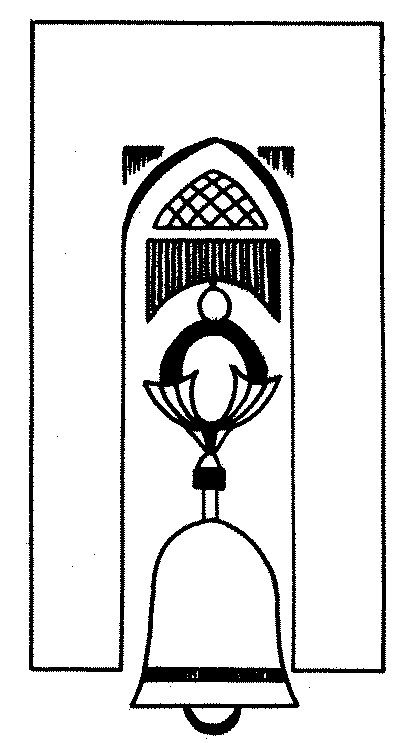 KlockringningProcession med vigselparet kan förekomma under klockringning ellerinledande musik.Musik
Gudstjänsten kan inledas med orgelmusik eller annan instrumental- ellervokalmusik.Samlingsord
Fast moment
P: I Faderns och Sonens och den heliga Andens namn. 

P: Inför Gud har vi samlats/Vi har samlats 
till vigsel mellan er, NN och NN. 
Vi är här för att be om Guds välsignelse över er 
och för att dela er glädje. 
Psalm	
I vigselgudstjänsten ingår minst två psalmer. Psalmernas placering är flexibel.Lovprisning
P: Underbara är dina verk, kärlekens Gud, 
underbart har du skapat oss. 
Av din kärlek lever vi. 
Dig vill vi prisa för livet som oupphörligt förnyas.
InledningsordFakultativt moment med föreslagna eller andra ord.P: Äktenskapets mening är att ge vidare 
den kärlek som är av Gud. 
Att ingå äktenskap är att säga ja till varandra, 
till kärleken som gåva och uppgift, 
och att tillsammans bidra till ett gott samhälle. 
Att leva som gifta är att leva i tillit och ömsesidig respekt 
i ljusa och mörka dagar. 
Det är att visa varandra trohet och omsorg, 
gemensamt ansvara för /hem och barn/hemmet, 
och möta framtiden tillsammans i kraft av Guds nåd. 
P: Äktenskapet välsignas av Gud, 
himmelens och jordens skapare. 
Kärleken är Guds gåva 
att ta emot och ge vidare. 
Det är er uppgift att i glädje och sorg älska varandra, 
visa förtroende och ömsesidig respekt, 
tillsammans ansvara för /hem och barn/ert hem 
och troget finnas vid varandras sida. 
Ni får hämta kraft i bön och gudstjänst, 
i Ordet och sakramenten. 
Låt Guds nåd och frid bevara er nu och alltid. 
P: Kärleken är en gåva från Gud.Ni (NN och NN)har fått ta emot denna gåva i kärleken till varandra.När ni ingår äktenskapsäger ni ja till er vilja att höra samman i livet,i ljusa och mörka dagar.Att leva som giftaär att tillsammans bidra till ett gott samhälle,att visa varandra omsorgoch gemensamt ansvara för hem och familj (och barn).Ni får troget stå vid varandras sidaoch ta emot Guds gåva dag för dag.Låt Gud bära er med sin kraft och nåd,nu och alltid.Bibelläsning
Fast moment med föreslagna eller andra bibelord. Kan läsas av präst eller annan.
Låt oss höra Bibelns ord om kärlekens gåva och ansvar.

Jesus sade: 
Skaparen gjorde från början människorna 
till man och kvinna. 
Därför skall en man lämna sin far och sin mor 
för att leva med sin hustru, 
och de två skall bli ett. 
De är inte längre två utan ett. 
Vad Gud har fogat samman får människan alltså inte skilja åt. Matt 19:4-6 
"Vi skall göra människor som är vår avbild, lika oss. 
De skall härska över havets fiskar, 
himlens fåglar, boskapen, alla vilda djur 
och alla kräldjur som finns på jorden." 
Gud skapade människan till sin avbild, 
till Guds avbild skapade han henne. 
Som man och kvinna skapade han dem. 1 Mos 1:26-28 
Er kärlek skall vara uppriktig. 
Avsky det onda, håll fast vid det goda. 
Visa varandra tillgivenhet. 
Överträffa varandra i ömsesidig aktning. Rom 12:9-10 
Kärleken är tålmodig och god. 
Kärleken är inte stridslysten, 
inte skrytsam och inte uppblåst. 
Den är inte utmanande, inte självisk, 
den brusar inte upp, den vill ingen något ont. 
Den finner inte glädje i orätten 
men gläds med sanningen. 
Allt bär den, allt tror den, 
allt hoppas den, allt uthärdar den. 
Men nu består tro, hopp och kärlek, dessa tre, 
och störst av dem är kärleken. 1 Kor 13:4-7, 13 
Bär varandras bördor, så uppfyller ni Kristi lag. Gal 6:2 "Dit du går, går också jag, 
och där du stannar, stannar jag. 
Ditt folk är mitt folk, 
och din Gud är min Gud. 
Där du dör, vill jag dö, 
och där vill jag bli begraven. 
Herren må göra mig vad som helst -
endast döden skall skilja oss åt." Rut 1: 16-17 
Psalm/musik* FrågornaPrästen ställer frågorna till vigselparet en och en. Vigselparet ger var och en till känna sitt ja.
Inför Gud och i denna församlings (dessa vittnens) närvaro 
frågar jag dig, NN: 
Vill du ta NN, till din hustru/maka/man/make 
och älska henne/honom i nöd och lust?

Ja. 

Inför Gud och i denna församlings (dessa vittnens) närvaro 
frågar jag dig, NN: 
Vill du ta NN, till din man/make/hustru/maka 
och älska honom/henne i nöd och lust? 

Ja. 

Bön över ringen/ringarna
Prästen får ringen/ringarna. Efter bönen återlämnar prästen ringen/ringarna.
P: Livets Gud, 
välsigna NN och NN i deras äktenskap. 
Låt denna ring/dessa ringar för dem vara tecknet 
på deras löften om trohet och ömsesidig kärlek. 
Styrk dem att varje dag leva i sina löften. 
Genom Jesus Kristus, (vår Herre). 
Amen.
* Löften och ringväxlingen
Löften sägs av vigselparet en och en. De kan formuleras fritt i samråd med prästen. Löftena ska uttrycka parets vilja att leva i trohet och att älska varandra i nöd och lust tills döden skiljer dem åt.Prästen kan säga:Låt nu denna församling (dessa vittnen) höra era löften.

NN, jag vill älska dig, 
dela glädje och sorg med dig 
och vara dig trogen tills döden skiljer oss åt. 
(Och som ett tecken på vår kärlek 
vill jag bära  denna ring). 
ellerJag, NN, 
tar dig, NN, 
nu till min hustru/maka/man/make, 
att älska dig, 
dela glädje och sorg med dig, 
och vara dig trogen tills döden skiljer oss åt. 
(Och som ett tecken på vår kärlek 
vill jag bära denna ring). 

Jag, NN, 
tar dig, NN, 
nu till min man/make/hustru/maka, 
att älska dig, 
dela glädje och sorg med dig 
och vara dig trogen tills döden skiljer oss åt. 
(Och som ett tecken på vår kärlek 
vill jag bära denna ring).Ringväxling äger rum.
 
* Tillkännagivandet
P: Ni har nu ingått äktenskap med varandra 
och bekräftat detta inför Gud 
och denna församling (dessa vittnen). 
Ni är nu makar/man och hustru. 
Må era löften om ömsesidig kärlek och trohet
påminna er om Guds omsorg och kärlekens gåva. 
Må Guds välsignelse 
omsluta er nu och alltid. 
Amen. 
Psalm/musikFörbön
Vigselparet kan knäfalla. Någon av de föreslagna förbönerna eller annan förbön kan användas.
P/L: Låt oss be för er och ert fortsatta liv tillsammans: 
P/L: Kan sjungas: Kärlekens Gud,   
vi tackar dig för denna dag, 
för dess glädje och förhoppningar. 
Vi ber för NN och NN och deras äktenskap. 
Tack för den kärlek de har funnit hos varandra 
och det liv de har tillsammans. 
Tack för det stöd de får ge och ta emot. 
Hjälp dem att förlåta varandra, 
och låt dem dag för dag 
ta emot glädje och kraft ur din hand. 
I Jesu namn. 
Amen. 

P/L: Låt oss be för er och ert fortsatta liv tillsammans: 
P/L: Gud, du som är kärlek och liv, 
tack för nyfikenhet och förälskelse, 
för kärlek och fördjupad samhörighet. 
Vi ber för NN och NN och deras äktenskap. 
Hjälp dem att dela lust och längtan 
och leva i ömsesidig trohet och respekt.
(Var med dem i deras omsorg om barnen)
Sänd dem till andra som behöver omtanke och stöd 
Låt deras gemenskap ge dem kraft att bidra till ett gott samhälle.
Låt dem i allt leva i tro på dig.
I Jesu namn. 
Amen.P/L: Kan sjungas, Helige Herre, himmelske Fader, evige Gud, himmelens och jordens skapare, skapade oss till din avbild.Du gav oss nåd att vara förvaltare över allt skapatefter din kärleks beslut.O Gud, se i nåd till NN och NN/demsom står inför digoch ber att bli välsignade av dig.Hjälp dem att leva i kärlek och frid,i ömsesidig trohet,gemenskap och aktning för varandra.Inneslut dem i din nåd och kraft(och låt barnen för dem bli till glädje och hjälp),och ge dem efter detta livet en evig salighet.Genom din Son, Jesus Kristus, vår Herre.F: Amen.Herrens bön
F: Vår Fader, du som är i himlen.
Låt ditt namn bli helgat.
Låt ditt rike komma.
Låt din vilja ske på jorden så som i himlen.
Ge oss i dag det bröd vi behöver.
Och förlåt oss våra skulder
liksom vi har förlåtit dem som står i skuld till oss.
Och utsätt oss inte för prövning
utan rädda oss från det onda.
Ditt är riket
din är makten och äran
i evighet. 
Amen.
VigseltalVigseltal är ett fast moment och kan hållas här, eller efter Bibelläsning alternativt efter Välsignelsen.* Välsignelsen
P: Ta emot Guds/Herrens välsignelse/välsignelsen: 

P: Herren välsigne er och bevare er. 
Herren låte sitt ansikte lysa över er och vare er nådig. 
Herren vände sitt ansikte till er och give er frid. 
I Faderns och Sonens (+) och den heliga Andens namn. 
F: Amen
Psalm
Musik
Psalmer, musik och texterAtt välja psalmer och musik till vigseln är att sätta sin personliga prägel på ceremonin. Här hittar ni ett urval som inspiration när ni planerar ert bröllop.Tänk på att kontrollera med kantorn eller den som ska framföra musiken att de kan spela de psalmer och den musik som ni valt. Förslag på musik till vigselnIn- och uttågsmusikHär är några vanliga marscher vid brudparet in- och uttåg i kyrkan:Brudmarsch till Per och Anna – Orsa spelmän Bröllopsmarsch ur Bröllopet på Ulfåsa – August Söderman Intåg i sommarhagen – Wilhelm Pettersson-Berger Gotländsk bröllopsmarsch – trad. Jämtländsk bröllopsmarsch - trad Leksands brudmarsch - trad Bröllopsmarsch ur En Midsommarnattsdröm – F Mendehlsson Bröllopsmarsch ur Lohengrin – R Wagner Sinfonia di Chiesa - J H Roman 	PsalmerPsalmerna får gärna tala om kärlek mellan människor och mellan Gud och människorna. Det kan också vara trevligt att välja en psalm som anknyter till årstiden, till exempel en sommarpsalm eller julpsalm. Psalm 82 - Gud, se i nåd till dessa två Psalm 84 - Vi lyfter våra hjärtan Psalm 85 - Som mannen och kvinnan i glädje tillsammans Psalm 289 - Guds kärlek är som stranden Psalm 411 - Gud har omsorg om vårt släkte Psalm 791 - Du vet väl om att du är värdefull Psalm 199 - Den blomstertid nu kommer Psalm 200 - I denna ljuva sommartid Psalm 754 - När dagens fylls av fågelsång Psalm 751 - O, vad världen nu är skön Psalm 201 - En vänlig grönskas rika dräkt Psalm 297 - Härlig är jorden Psalm 903 - Jag tror att Gud är kärleken	